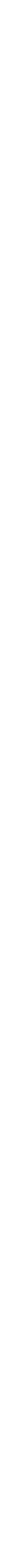 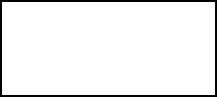 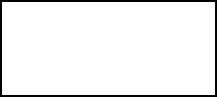 不動産IDを活用した官民データ連携促進モデル事業＜応募主体概要書＞※A4 1枚で記載してください。項目記入欄記入欄記入欄記入欄応募事業者・　団体名ふりがなふりがなふりがなふりがな応募事業者・　団体名代表事業者名※共同提案体またはコンソーシアム・協議会等での提案の場合に記入して下さい。ふりがなふりがなふりがなふりがな代表事業者名※共同提案体またはコンソーシアム・協議会等での提案の場合に記入して下さい。住所ふりがなふりがなふりがなふりがな住所従業員数業種応募責任者住所応募責任者部署応募責任者担当者氏名（ふりがな）応募責任者役職応募責任者連絡先（電話）応募責任者連絡先（メール）窓口担当者住所窓口担当者部署窓口担当者担当者氏名（ふりがな）窓口担当者役職窓口担当者連絡先（電話）窓口担当者連絡先（メール）構成員※共同提案体またはコンソーシアム・協議会等での提案の場合に記入して下さい。法人名法人名所在地事業における役割構成員※共同提案体またはコンソーシアム・協議会等での提案の場合に記入して下さい。構成員※共同提案体またはコンソーシアム・協議会等での提案の場合に記入して下さい。構成員※共同提案体またはコンソーシアム・協議会等での提案の場合に記入して下さい。構成員※共同提案体またはコンソーシアム・協議会等での提案の場合に記入して下さい。備考